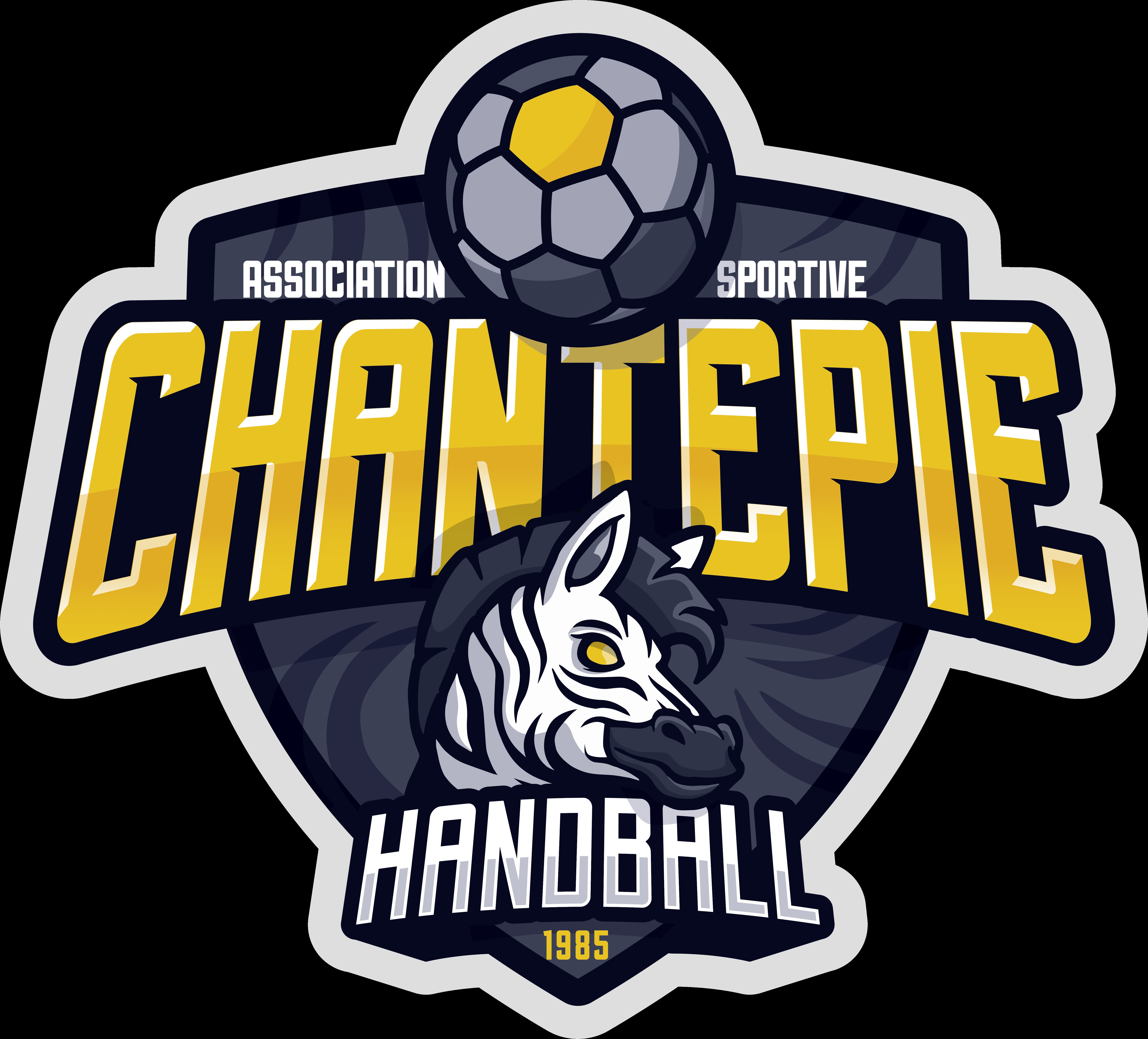 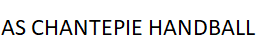 Mairie - 35135 CHANTEPIE    TEL : 06 74 93 15 56           		Mail : secretariat.handball@as-chantepie.fr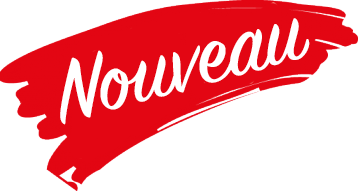 Site : www.aschantepiehandball.comDemande nouvelle inscription saison 2023/2024IDENTITENom : 		Prénom :		Date de naissance :		Sexe :	 Femme     Homme   Nationalité :		Pays de Naissance :		Département de Naissance : 	Ville de Naissance : 		COORDONNEESAdresse : 		Ville : 		Code Postal : 		Téléphone fixe : 		Téléphone portable : 		Adresse mail : 		Si mineur :Adresse mail mère : 		Adresse mail père : 		Téléphone portable mère : 		Téléphone portable  père : 		Parent vivant séparément :    Non           Oui  